Наказ «Ремонт ул. Купянская»Поступил во время предвыборной кампании в сентябре 2018 года от жителей избирательного округа №23 Белгорода депутату Рязанову Артему Владимировичу.Исполнен в 2019 году.Работы выполнены за счёт областного и городского бюджетов. Финансирование составило 6 млн 056 тыс. рублей.Депутат по избирательному округу №23 Артём Рязанов: - По улице Купянская долгие годы проводился лишь ямочный ремонт, который решал проблему ненадолго. Жители данной улицы неоднократно обращались с просьбой отремонтировать дорогу. В  2019 году дорожное полотно на указанной улице капитально отремонтировано. Жители высказывают благодарность за то, что теперь у них есть новая дорога. было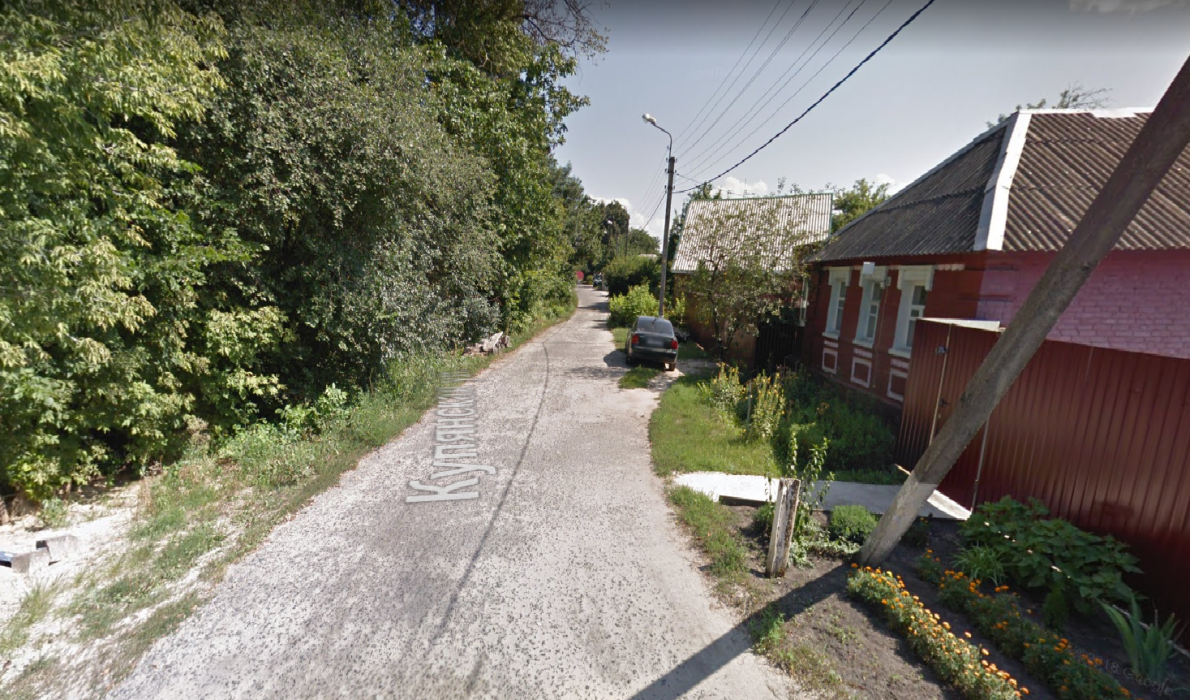  стало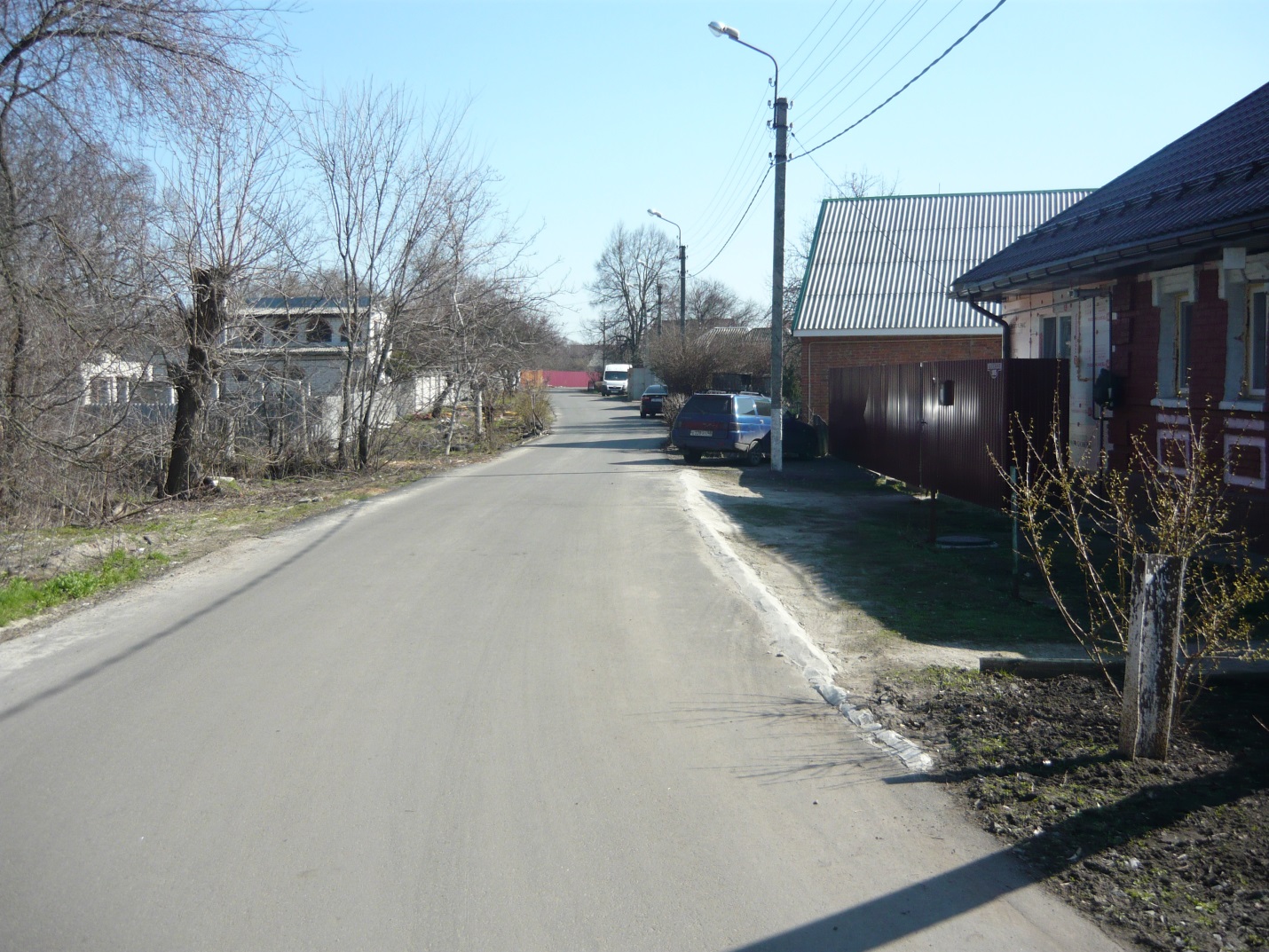 